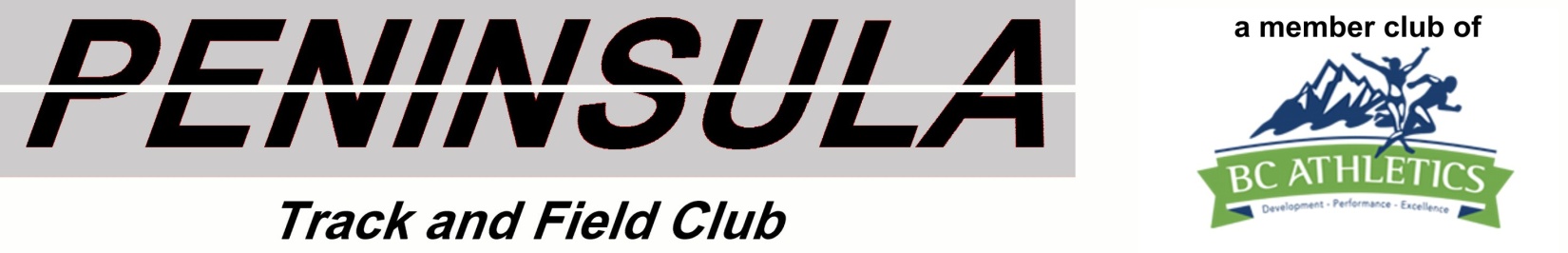 2017 Annual General Meeting, March 1, 2018Events Coordinator/Club Statistician Report  --  Tom Dingle For full details of all meets see the Club website: www.pentrack.orgMEMBERSHIP:  For 2017 the club had 68 members which is 15 more than last year. (23 Track Rascals, 18 Junior Development, 3 Midget, 1 Youth, 8 Masters, 10 coaches, and 5 associates). 5 of the members are also registered as officials and some of the coaches compete as well.  Increase is due to mainly Track Rascals program. However, the numbers in the JD, midget and youth categories are dropping.EVENTS: Since the track at Parkland Track can no longer be used for competition the club was unable to host any meets in 2017. Similarly, safety issues prevented us from hosting the Sidney 5 Km Run/Walk on Canada Day. The club did run the Track Rascals program for 6-8 year olds, a change from 2016.   2017 Coaching Sessions: We had a dedicated group of volunteers who gave hours and hours of time to coaching the club athletes. They were Peter Auvinen,  Danny Daniels, Betty-Ann Brazier, Albert, Gillespie, Maria Hilton, Amy Mills-Guest, Mette Fosberg, Carl Jensen, Abby Speirs, Barry Dargie and Jack Thornburgh. Several ex-athletes: Jacqueline Gaby, Caelan MacEwan and Kaelen Smith came out to help as well. Then there was the occasional parent and other volunteer. Unfortunately other commitments have meant that some of them will not be with us again in 2018. The club has 8 members in the Masters category and they train at the Parkland track or independently elsewhere.   UNFORTUNATELY THE BLUE HERON TRACK AT PARKLAND SCHOOL, WHICH WE HAVE BEEN USING FOR PRACTICE AND COMPETITIONS SINCE THE MIDDLE 1980’S, HAS BEEN DECLARED UNSAFE FOR COMPETITION. WE CAN STILL USE IT FOR PRACTICES AND NON COMPETITIVE EVENTS. BUT THERE MAY BE DIFFICULTY USING IT IN FUTURE YEARS AS THE SCHOOL BOARD WANTS TO FIX THE DRAINAGE WHICH MAY IMPACT ON THE TRACKTHERE IS A COMMITTEE LOOKING INTO UPGRADING OR REPLACING THE TRACK BUT THIS FAR THEY HAVE BEEN UNSUCCESSFUL.THEREFORE, FOR THE NEXT FEW YEARS THE CLUB MUST CONCENTRATE ON PROGRAMS WITH GOOD COACHES AND PARTAKE OF COMPETITION AT OTHER VENUES.STATISTICS: Championship Meets 2017 (Provincial, National and International) Pen Track Athletes competed in other meets on and off the Island.  Based on their best performances during the track and field season, Pen Track JD Athletes earned 1 Gold, 6 silver and 2 bronze BC Athletic JD Performance Crests in the 2017 season.In 2017 we had a total of 27 athletes competing in at least one meet.        In the Vancouver Island Track and Field Series  (Victoria, Nanaimo, Duncan, Courtenay) 7 athletes (15 years and younger) did at least three of the five regular meets and so qualified for Best of 3 Meets  and the Run, Jump, Throw awards in the Island Series with each athlete winning at least one of the two awards. In 2017, the awards were restricted to midgets and younger and ribbons were given out up to 10th place only.In The Best of 3 Meets competition Pen Track athletes earned 3 fifths, 2 sixths, 1 seventh, 1 tenthIn the Run, Jump, Throw Pen Track athletes earned 1 third, 4 fifths, 2 sixths, 1 ninth. Peninsula Track was sixth in the team competition, sixth in the boys team competition and seventh in the girls team competition. A number of Masters athletes also competed in the Island series. Peninsula athletes also competed in other meets on the mainland and in the middle school and high school meets on Vancouver Island and the BC High School Championships.Some of our school age athletes also competed in the School Track and Field and Cross Country Series. The club encourages athletes to compete in several events and try to attain personal bests in each event. For 2017 the statistics areFull details of all the above can be found at:  www.bcathletics.orgVOLUNTEERS:1)  We have a dedicated core of volunteers who make it possible for the club’s activities to run smoothly.  Coaches – See above. Others:      President – Carl Jensen/coachingVice President – Danny Daniels/coachingRegistrar - Lesley Foster/officiatingTreasurer - Chris Lott Secretary - Jenny Sammons Events Coordinator and Statistician – Tom Dingle/officiatingFlorence Dingle – Jack of all trades/officiating Plus all the parents who helped out in various capacities. Officiating:  Peninsula’s responsibility at the Island Track Series was to man the long jump.  Club volunteers officiated at all the Island Series meets in a number of events besides the long jump.  2) Outside contributions by club members to the sport of Athletics: Tom Dingle Statistician, BC Athletics JD committeeVIAA (Vancouver Island Athletics Association - http://viaatrack.weebly.com/)This is the coordinating group that sets the schedules for Zone 6 (Vancouver Island and Powell River) and also develops programs for Island athletes.Plans for the coming year:Tentative schedule for the Island series of 2018 is given at: http://www.pentrack.org/Put on a series of clinics for athletes.  The clinics are designed to bring the coaches and athletes together to expand their development. Build up an even bigger cadre of officials for the Island series meets. We have developed an in service program for level 1 officials and are developing a similar program to bring them up to level 2.Continue building up a stock of common equipment to be used by all clubs at their meets. BC ATHLETICS BC Athletics has brought their programs in line with the Long Term Athlete Development (LTAD) program which is applies to all youth sports and is supported by Athletics Canada. The 14 year olds (midgets) have been moved under the control of the Track and Field Committee and they now compete together with the 15 year olds as a single category. Junior Development is now only 9 to 13 years old.I will still be acting as statistician for the Junior Development committee and will be happy to pass along any concerns the membership may have to the committee.the 2018 season         Currently there are no plans to host any meets since we can no longer host meets at the Blue Heron Track at Parkland School. However, we are still responsible for running the long jump at Island Meets.Dates of meets can be found at the BC Athletics website: www.bcathletics.org What we need to do for the future:Send midget athletes and older and coaches to mini clinics organized by VIAA and BC Athletics.Train some of the new parent volunteers in the various aspects of the club’s activities.FIND AND TRAIN MORE COACHES!!Meet Pen Track AthletesPlacing Comments BCJD Championships2 athletesone 5th, two 6th, one7th , two 8thHeld in SurreyBC Masters Championships1 athletesOne 2nd and one 2rdHeld in LangleyNCCWMA/CMA Championships1One 2nd and one 2rdHeld in TorontoBC 55+ Games 2 athletes 4 Gold, 5 Silver, 1 Bronzes Held in Vernon areaNo. athletes No. meets No. athletes No. meets 2532847173No. athletes No. events No. athletes No. events 2944285317326641No. athletes Personal Bests No. athletes Personal Bests1162611225191418431761